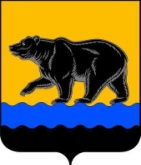 АДМИНИСТРАЦИЯ ГОРОДА НЕФТЕЮГАНСКАпостановление04.02.2019 											№ 45-пО мерах по реализации решения Думы города Нефтеюганскаот 26.12.2018 № 514-VI «О бюджете города Нефтеюганскана 2019 год и плановый период 2020 и 2021 годов»В целях реализации решения Думы города Нефтеюганска от 26.12.2018     № 514-VI «О бюджете города Нефтеюганска на 2019 год и плановый период 2020 и 2021 годов», активизации работы по мобилизации доходов в  бюджет города Нефтеюганска, обеспечения сбалансированности местного бюджета, повышения качества и эффективности управления финансовыми ресурсами администрация города Нефтеюганска постановляет: 1.Принять к исполнению бюджет города Нефтеюганска на 2019 год и плановый период 2020 и 2021 годов.2.Утвердить план мероприятий по росту доходов, оптимизации расходов бюджета и сокращению муниципального долга муниципального образования город Нефтеюганск на 2019 год и плановый период 2020 и 2021 годов согласно приложению к постановлению.3.Директору департамента финансов администрации города Нефтеюганска (Щегульная Л.И.) ежеквартально до 15 числа (за четвертый квартал - до 20 числа) месяца, следующего за отчетным кварталом, представлять в Департамент финансов Ханты-Мансийского автономного округа - Югры сводную информацию о выполнении плана мероприятий по росту доходов, оптимизации расходов бюджета и сокращению муниципального долга муниципального образования город Нефтеюганск на 2019 год и плановый период 2020 и 2021 годов.4.Главным администраторам доходов, главным распорядителям бюджетных средств города Нефтеюганска ежеквартально до 5 числа                    (за четвертый квартал - до 15 числа) месяца, следующего за отчетным кварталом, предоставлять в департамент финансов администрации города Нефтеюганска информацию о выполнении плана мероприятий по росту доходов, оптимизации расходов бюджета и сокращению муниципального долга муниципального образования город Нефтеюганск на 2019 год и плановый период 2020 и 2021 годов.5.Главным администраторам доходов бюджета, главным распорядителям бюджетных средств города Нефтеюганска назначить должностных лиц, ответственных за реализацию настоящего постановления. В десятидневный срок после подписания настоящего постановления предоставить информацию           о назначении должностных лиц, ответственных за реализацию настоящего постановления, в департамент финансов администрации города Нефтеюганска.6.Установить, что муниципальные заказчики города Нефтеюганска    заключают муниципальные контракты (договоры) о поставке товаров, выполнении работ, оказании услуг на условиях оплаты по факту поставки товаров, выполнения работ, оказания услуг за исключением случаев, при которых авансовые платежи предусмотрены Федеральными нормативными правовыми актами, Федеральными и региональными отраслевыми актами, регулирующими порядок и особенности расчетов в отношении отдельных товаров, работ и услуг.7.Установить, что муниципальные заказчики города Нефтеюганска    при заключении муниципальных контрактов (договоров) о поставке товаров, выполнении работ, оказании услуг вправе предусматривать авансовые платежи до 100 процентов от цены муниципального контракта (договора), но не более доведенных лимитов бюджетных обязательств, подлежащих исполнению за счет средств местного бюджета в соответствующем финансовом году:а)предоставление услуг связи;б)предоставление услуг по различным видам страхования;в)закупке печатных и электронных изданий (в том числе о подписке на периодические печатные и электронные издания, об оказании услуг по предоставлению доступа к электронным изданиям);г)предоставление услуг дополнительного профессионального образования, об обучении на курсах повышения квалификации, курсов профессиональной переподготовки, участие в семинарах, конференциях, форумах, конкурсах;д)приобретение авиа - и железнодорожных билетов, оплата проживания в командировках;е)предоставление нотариальных услуг (оплата нотариального тарифа за совершение нотариальных действий);ж)предоставление услуг по обслуживанию в залах официальных лиц и делегаций, организация приёмов от имени главы города в связи  проведением торжественных и иных мероприятий на территории города Нефтеюганска;з)приобретение жилых помещений в муниципальную собственность,           в том числе путем участия в долевом строительстве многоквартирного жилого дома.8.Установить, что муниципальные заказчики города Нефтеюганска при заключении муниципальных контрактов (договоров) о поставке товаров, выполнении работ, оказании услуг вправе предусматривать авансовые платежи до 30 процентов от цены муниципального контракта (договора), но не более доведенных лимитов бюджетных обязательств, подлежащих исполнению за счет средств местного бюджета в соответствующем финансовом году от цены муниципального контракта (договора) об оказании услуг по организации спортивно-тренировочных смен в детских лагерях.9.Установить, что муниципальные заказчики города Нефтеюганска    вправе осуществлять оплату по муниципальным контрактам (договорам) энергоснабжения, теплоснабжения, газоснабжения, холодного водоснабжения и водоотведения, оказания услуг по обращению с твердыми коммунальными отходами, проведения государственной экспертизы проектной документации и результатов инженерных изысканий, а также проведения государственной экологической экспертизы в соответствии с нормативными правовыми актами Российской Федерации.10.Департаменту по делам администрации города (Нечаева С.И.) разместить постановление на официальном сайте органов местного самоуправления города Нефтеюганска в сети Интернет.11.Постановление вступает в силу после его официального опубликования и распространяется на правоотношения, возникшие с 01.01.2019.Исполняющий обязанности главы города Нефтеюганска                          	                                А.В.Пастухов   Приложение  к постановлению администрации города	от 04.02.2019 № 45-пПлан мероприятий по росту доходов и оптимизации расходов бюджета и сокращению муниципального долга муниципального образования город Нефтеюганск на 2019 год и плановый период 2020 и 2021 годовСогласованиепроекта постановления администрации города«О мерах по реализации решения Думы города Нефтеюганскаот 26.12.2018 № 514-VI «О бюджете города Нефтеюганскана 2019 год и плановый период 2020 и 2021 годов»1.Визы:Директор департамента по делам администрации						С.И.НечаеваДиректор департамента финансов                       							Л.И.ЩегульнаяНачальник юридическо-правового управления							И.Н.Иванчикова2.Проект разработан: начальником отдела сводного бюджетного планирования департамента финансов В.А.Трусовой. Телефон: 23 77 74.3.Примечание (замечания):4.Рассылка:Департамент финансовИАО ДДА.г.Нефтеюганск№п/пНаименование мероприятияОтветственный исполнительСрок исполненияПроект нормативного правового акта или иной документЦелевой показательЗначение целевого показателяЗначение целевого показателяЗначение целевого показателяОжидаемый эффект (тыс. рублей)Ожидаемый эффект (тыс. рублей)Ожидаемый эффект (тыс. рублей)№п/пНаименование мероприятияОтветственный исполнительСрок исполненияПроект нормативного правового акта или иной документЦелевой показатель2019 год2020 год2021 год2019 год2020 год2020 год1234567891011121. Мероприятия по росту доходов бюджета муниципального образования1. Мероприятия по росту доходов бюджета муниципального образования1. Мероприятия по росту доходов бюджета муниципального образования1. Мероприятия по росту доходов бюджета муниципального образования1. Мероприятия по росту доходов бюджета муниципального образования1. Мероприятия по росту доходов бюджета муниципального образования1. Мероприятия по росту доходов бюджета муниципального образования1. Мероприятия по росту доходов бюджета муниципального образования1. Мероприятия по росту доходов бюджета муниципального образования1. Мероприятия по росту доходов бюджета муниципального образования1. Мероприятия по росту доходов бюджета муниципального образования1. Мероприятия по росту доходов бюджета муниципального образования1.1Проведение конкурсных процедур в отношении земельных участков, находящихся в муниципальной собственности, а также государственная собственность на которые не разграничена, и распоряжение которыми в соответствии с законодательством РФ осуществляется органами местного самоуправления, информация о которых опубликована на официальном сайте администрации города НефтеюганскаДепартамент градостроительства и земельных отношений  администрации городаДо 31 декабря 2018 года        Сводный план-график проведения аукционов по продаже и (или) предназначенных для реализации инвестиционных проектов в муниципальном образовании город Нефтеюганск на 2018 год»Заключенный договор о предоставлении земельного участка, шт.2222 500,02 500,02 500,01.1Проведение конкурсных процедур в отношении земельных участков, находящихся в муниципальной собственности, а также государственная собственность на которые не разграничена, и распоряжение которыми в соответствии с законодательством РФ осуществляется органами местного самоуправления, информация о которых опубликована на официальном сайте администрации города НефтеюганскаДо 31 декабря 2018 года        Сводный план-график проведения аукционов по продаже и (или) предназначенных для реализации инвестиционных проектов в муниципальном образовании город Нефтеюганск на 2018 год»Заключенный договор о предоставлении земельного участка, шт.2222 500,02 500,02 500,01.2Сокращение дебиторской                                                   задолженностиДепартамент муниципального имущества администрации городаДо 31 декабря 2019 года        Проект решения Думы города Нефтеюганска «О внесении изменений в решение Думы города Нефтеюганска                   «О бюджете города Нефтеюганска на 2019 годи плановый период 2020  и  2021 годов»Прирост доходов к первоначально утвержденной сумме неналоговых доходов бюджета, %       1,94 948,11.2Сокращение дебиторской                                                   задолженностиДепартамент финансов администрации городаДо 31 декабря 2019 года        Проект решения Думы города Нефтеюганска «О внесении изменений в решение Думы города Нефтеюганска                   «О бюджете города Нефтеюганска на 2019 годи плановый период 2020  и  2021 годов»Прирост доходов к первоначально утвержденной сумме неналоговых доходов бюджета, %       1,937,41.2Сокращение дебиторской                                                   задолженностиКомитет физической культуры и спорта администрации городаДо 31 декабря 2019 года        Проект решения Думы города Нефтеюганска «О внесении изменений в решение Думы города Нефтеюганска                   «О бюджете города Нефтеюганска на 2019 годи плановый период 2020  и  2021 годов»Прирост доходов к первоначально утвержденной сумме неналоговых доходов бюджета, %       1,9401.2Сокращение дебиторской                                                   задолженностиДепартамент градостроительства и земельных отношений  администрации городаДо 31 декабря 2019 года        Проект решения Думы города Нефтеюганска «О внесении изменений в решение Думы города Нефтеюганска                   «О бюджете города Нефтеюганска на 2019 годи плановый период 2020  и  2021 годов»Прирост доходов к первоначально утвержденной сумме неналоговых доходов бюджета, %       1,92 1501.3Обеспечить увеличение поступлений прочих доходов от использования имущества в связи с увеличением размера платы по договорам социального найма жилых помещений, договорам найма жилых помещений муниципального жилищного фонда муниципального коммерческого использования, договорам найма жилых помещений маневренного фонда, найма служебных жилых помещенийДепартамент жилищно-коммунального хозяйства администрации городадо  31 декабря          2019 года    Проект постановления администрации города Нефтеюганска"Об установлении платы за пользование жилым помещением (платы за наём) для нанимателей жилых помещений по договорам социального найма и договорам найма жилых помещений муниципального жилищного фонда в городе Нефтеюганске"Увеличение поступлений доходов от использования имущества по договорам социального найма, жилых помещений специализированного муниципального жилищного фонда, муниципального жилищного фонда коммерческого использования  относительно первоначально утвержденного плана по данному виду доходов, (в разах)0,51 5001.4Анализ эффективности осуществляемых ранее мер поддержки и стимулирования деятельности субъектов малого предпринимательстваДепартамент экономического развития администрации городадо  31 декабря          2019 года  до  31 декабря          2020 года  до  31 декабря          2021 года  Постановление администрации города Нефтеюганска от 15.11.2018 №603-п «Об утверждении муниципальной программы города Нефтеюганска«Социально-экономическое развитие города Нефтеюганска»»,Проект  постановления администрации города                        «О порядке предоставления в 2019 году субсидий субъектам малого и среднего предпринимательства, осуществляющим деятельность на территории города Нефтеюганска»Увеличение прочих поступлений доходов бюджета города, тыс.руб.342343,7344342343,73442.      Мероприятия по оптимизации расходов бюджета муниципального образования2.      Мероприятия по оптимизации расходов бюджета муниципального образования2.      Мероприятия по оптимизации расходов бюджета муниципального образования2.      Мероприятия по оптимизации расходов бюджета муниципального образования2.      Мероприятия по оптимизации расходов бюджета муниципального образования2.      Мероприятия по оптимизации расходов бюджета муниципального образования2.      Мероприятия по оптимизации расходов бюджета муниципального образования2.      Мероприятия по оптимизации расходов бюджета муниципального образования2.      Мероприятия по оптимизации расходов бюджета муниципального образования2.      Мероприятия по оптимизации расходов бюджета муниципального образования2.      Мероприятия по оптимизации расходов бюджета муниципального образования2.      Мероприятия по оптимизации расходов бюджета муниципального образования2.1Расширить перечень и объёмы  платных услуг, оказываемых бюджетными и автономными учреждениями в соответствии с их Уставами, а также пересмотреть действующий порядок определения платы за оказание услуг (выполнение работ), с определением эффективного уровня рентабельностиКомитет культуры и туризма администрации города до  31 декабря          2019 года  до  31 декабря          2020 года  до  31 декабря          2021 года  Внесение изменений в Уставы муниципальных  учрежденийУвеличение объёма платных услуг, тыс.руб.7207257257207257252.1Расширить перечень и объёмы  платных услуг, оказываемых бюджетными и автономными учреждениями в соответствии с их Уставами, а также пересмотреть действующий порядок определения платы за оказание услуг (выполнение работ), с определением эффективного уровня рентабельностиКомитет физической культуры и спорта администрации городадо  31 декабря          2019 года  до  31 декабря          2020 года  до  31 декабря          2021 года  Внесение изменений в Уставы муниципальных  учрежденийУвеличение объёма платных услуг, тыс.руб.5005005005005005002.2Внесение изменений в перечень муниципальных услуг, предоставление которых организуется в многофункциональном центре предоставления государственных и муниципальных услугДепартамент экономического развития администрации городадо  31 декабря          2019 года  Распоряжение администрации города от 03.12.2018№ 365-р                «О перечне муниципальных услуг, предоставление которых организуется в многофункциональном центре предоставления государственных и муниципальных услуг администрацией города Нефтеюганска»Увеличение количества муниципальных услуг, предоставление которых организовано в многофункциональном центре предоставления государственных и муниципальных услуг, количество75450,035,728,63. Мероприятия по сокращению муниципального долга муниципального образования3. Мероприятия по сокращению муниципального долга муниципального образования3. Мероприятия по сокращению муниципального долга муниципального образования3. Мероприятия по сокращению муниципального долга муниципального образования3. Мероприятия по сокращению муниципального долга муниципального образования3.1Установление значения показателя соотношения муниципального долга к доходам бюджета города без учета безвозмездных поступленийДепартамент финансов администрации городаОтношение муниципального долга  к доходам бюджета города без учета безвозмездных поступлений,%не более 8,0не более 8,03.2Установить предельный годовой объем расходов на обслуживание муниципального долга не более 5% от общего годового объема расходов бюджета города, за исключением расходов, осуществляемых за счет субвенцийДепартамент финансов администрации городаОтношение объема расходов на обслуживание муниципального долга к общему объему расходов бюджета города без учета расходов, осуществляемых за счет субвенций,%не более 5,0не более 5,0